предупреждению совершения ими правонарушений и антиобщественных деяний.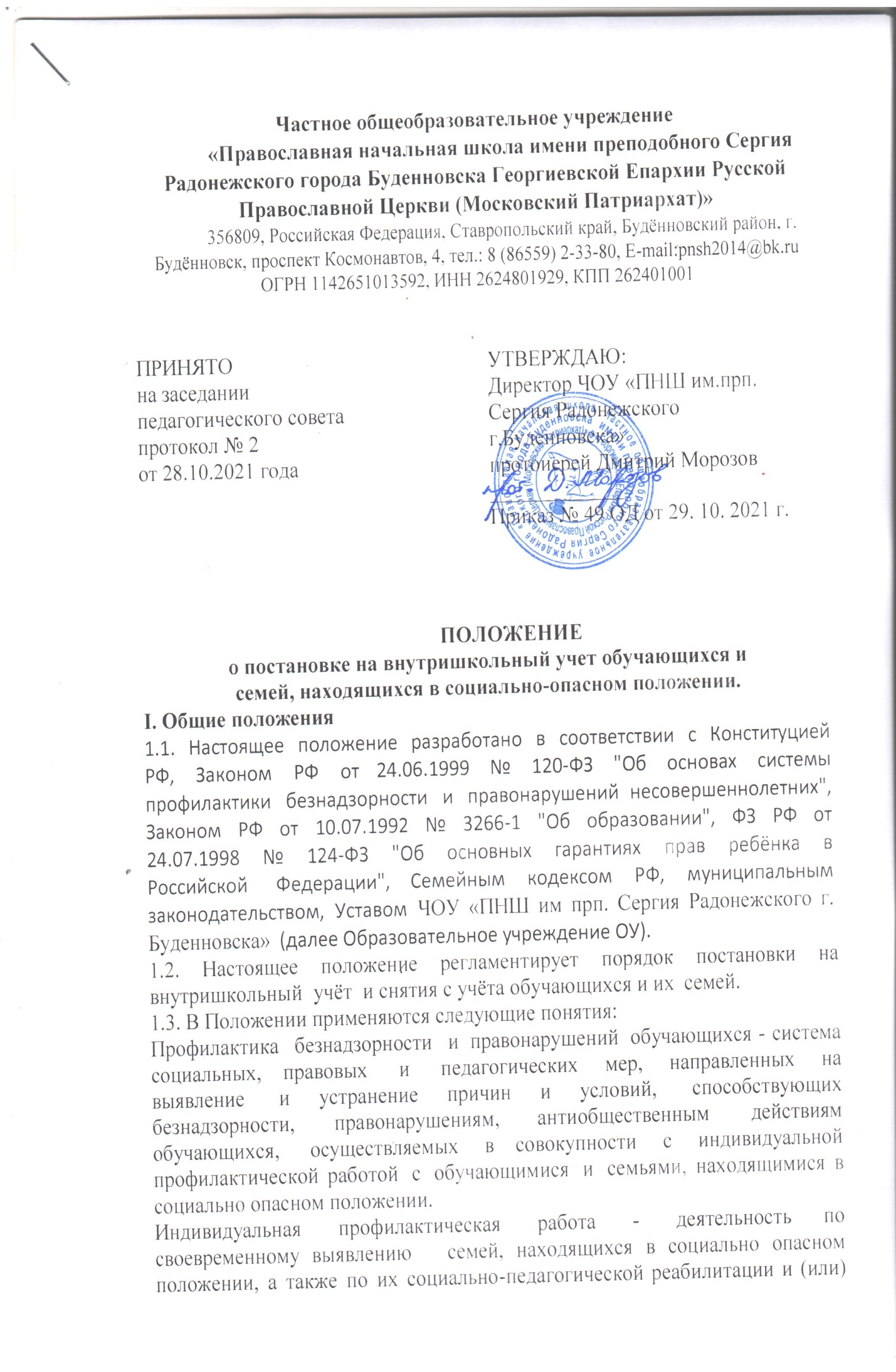 Несовершеннолетний, находящийся в социально опасном положении  - обучающийся образовательного учреждения,	который вследствие безнадзорности	или беспризорности  находится в обстановке, представляющей опасность для его жизни или здоровья либо не отвечающей требованиям к его	воспитанию или содержанию, либо совершает правонарушение или антиобщественные деяния.Семья, находящаяся в социально опасном положении - семья, имеющая обучающегося, находящегося в социально опасном положении, а также семья, где родители (законные представители) обучающегося не исполняют своих обязанностей по его воспитанию, обучению и (или) содержанию и (или) отрицательно влияют на его поведение либо жестоко обращаются с ним.Учет в образовательном учреждении обучающихся и семей, находящихся в социально опасном положении (далее - внутришкольный учет), - система индивидуальных профилактических мероприятий, осуществляемая образовательным учреждением в отношении обучающегося и семей, находящихся в социально опасном положении, которая направлена на:предупреждение безнадзорности, правонарушений	и других негативных проявлений в среде обучающихся;выявление	и устранение причин	и условий,	способствующих безнадзорности и правонарушениям обучающихся;социально-педагогическую реабилитацию обучающихся и семей, находящихся в социально опасном положении.II. Основные цели и задачи2.1. Внутришкольный учёт ведётся с целью ранней профилактики школьной дезадаптации, девиантного поведения обучающихся.2.2. Основные задачи: предупреждение безнадзорности, беспризорности, правонарушений и антиобщественных действий несовершеннолетних; обеспечение защиты прав и законных интересов несовершеннолетних; своевременное выявление детей и семей, находящихся в социально опасном положении или группе риска по социальному сиротству; оказание социально-психологической и педагогической помощи несовершеннолетним с отклонениями в поведении, имеющими проблемы в обучении; оказание помощи семьям в обучении и воспитании детей.III. Организация деятельности по постановке на внутришкольный учёт или снятию с учёта 3.1. Решение о постановке на внутришкольный учёт или снятии с учёта принимается на заседании Совета по профилактике безнадзорности правонарушений несовершеннолетних.3.2. Постановка или снятие с внутришкольного учёта осуществляется: по заявлению классных руководителей;3.3. Для постановки несовершеннолетнего и (или) семьи на внутришкольный учёт Администрации школы представляются следующие документы:заявление классного руководителя о постановке на ВШУ;карта учёта обучающегося;карта семьи;краткая характеристика обучающегося;психолого-педагогическая характеристика несовершеннолетнего;акт обследования материально-бытовых условий семьи (при необходимости); работа, проводимая с несовершеннолетним;план индивидуальной профилактической работы.3.4. Для снятия несовершеннолетнего и (или) семьи с внутришкольного учёта представляются следующие документы:информация ответственного лица, назначенного решением Администрации, о выполнении плана индивидуальной профилактической работы с несовершеннолетним и его родителями (законными представителями), с обязательными результатами работы и предложениями по дальнейшему сопровождению.3.5. На заседании обсуждается и утверждается план индивидуальной профилактической работы с несовершеннолетним и его родителями (законными представителями), определяются сроки выполнения намеченных мероприятий и ответственные лица.3.6.	Классный	руководитель	доводит	решение	до	сведения	родителей (законных представителей), если они не присутствовали на заседании по уважительным причинам, официальным уведомлением с указанием даты и номера протокола заседания и причины постановки или снятия с учёта.3.7. Заместитель директора по воспитательной работе ведет журналы учёта учащихся и семей, состоящих на внутришкольном учёте, на учёте в комиссии по делам несовершеннолетних и защите их прав	(далее - КДНиЗП),	подразделении по	делам несовершеннолетних Министерства внутренних дел (далее - ПДН МВД).3.8. Заместитель директора по воспитательной работе проводит сверку списков учащихся и семей, состоящих на внутришкольном учёте, на учёте в КДНиЗП, ПДН МВД на 5 сентября, 1 января.IV. Основания для постановки на внутришкольный учёт4.1. Основания для постановки на внутришкольный учёт несовершеннолетних исходят из статей 5, 6, 14 Федерального Закона «Об основах системы профилактики безнадзорности и правонарушений несовершеннолетних»:4.1.1. Непосещение или систематические пропуски занятий без уважительных причин (суммарно 15 дней).4.1.2. Неуспеваемость обучающегося по учебным предметам. 4.1.3. Социально-опасное положение:а) безнадзорность или беспризорность.б) бродяжничество или попрошайничество.4.1.4. Употребление психоактивных и токсических веществ, наркотических средств, спиртных напитков, курение.4.1.5. Повторный курс обучения по неуважительной причине.4.1.6.  Участие в неформальных объединениях и организациях антиобщественной направленности.4.1.7. Совершение правонарушения до достижения возраста, с которого наступает уголовная ответственность.4.1.8. Систематическое	нарушение	внутреннего	распорядка	школы (систематическое невыполнение д/з, отказ от работы на уроке, постоянное отсутствие учебника, тетради, разговоры на уроках, и др.).4.1.9. Систематическое нарушение дисциплины в школе (драки, грубость, сквернословие и др.) и Устава образовательного учреждения.4.2. Основания для постановки на внутришкольный учёт семьи, в которой родители (законные представители):4.2.1. Не исполняют обязанностей по воспитанию, обучению и (или) содержанию своих детей. 4.2.2.	Злоупотребляют наркотиками	и спиртными напитками; отрицательно влияют на поведение несовершеннолетних, вовлекают их в противоправные действия (преступления, бродяжничество, попрошайничество,      проституцию,      распространение и употребление наркотиков, спиртных напитков т.д.).4.2.3. Допускают в отношении своих детей жестокое обращение.4.2.4. Имеют детей, находящихся в социально опасном положении и состоящих на учёте в образовательном учреждении.4.2.5. Состоят на учёте в КДНиЗП, ПДН МВД.V. Основания для снятия с внутришкольного учёта5.1. Позитивные изменения, сохраняющиеся длительное время (минимум 6 месяцев), указанных в настоящем положении обстоятельств жизни обучающегося.Кроме того, с внутришкольного учета снимаются обучающиеся: окончившие частное образовательное учреждение;сменившие место жительство и перешедшие в другое образовательное учреждение; а также по другим объективным причинам.5.2.Данные о снятии несовершеннолетнего, его родителей с учёта в КДНиЗП, ПДН МВД. VI. Сроки проведения индивидуальной профилактической работыИндивидуальная профилактическая работа в отношении несовершеннолетних, их родителей или иных законных представителей проводится в сроки, необходимые для оказания социальной и иной помощи несовершеннолетним, или до устранения причин и условий, способствовавших безнадзорности,	беспризорности, правонарушениям или антиобщественным действиям несовершеннолетних, или наступлении других обстоятельств, предусмотренных законодательством Российской Федерации.Классным	руководителем разрабатывается план профилактической работы	с данным несовершеннолетним.На обучающегося заводится учетная карточка.Учетная карточка ведется заместителем директора по воспитательной работе, педагогом-психологом, классным руководителем совместно, по необходимости с привлечением других служб, в чьи обязанности входит работа с данной категорией несовершеннолетних.Классный руководитель проводит профилактическую работу согласно разработанному плану и все результаты заносит в свой дневник на страницу, отведенную для фиксации работы с данным несовершеннолетним;  также  проводит анализ профилактической работы с несовершеннолетними, стоящими на внутришкольном учете.В планах работы классного руководителя большое место должно быть отведено контролю за учебной и внеурочной деятельностью несовершеннолетнего, т. к. чаще всего именно отсутствие четкого контроля со стороны родителей является причиной неуспеваемости и плохого поведения несовершеннолетнего.Форма таблицы контроля за поведением, посещением занятий и обучением учащихся, стоящих на внутришкольном учете, позволяет без присутствия учителей-предметников увидеть общую картину результатов обучения ребенка. Классный руководитель, представители администрации могут при встрече с родителями (законными представителями) охарактеризовать поведение и обучение ребенка за отдельно взятый период.Обо всех результатах контроля за несовершеннолетним, родители ставятся в известность классным руководителем. В случаях отсутствия несовершеннолетнего, стоящего на внутришкольном учете, на занятиях без уважительной причины, в школу сразу вызываются классным руководителем его родители. Если пропуски занятий, плохая подготовка к ним становятся систематическими, родители с несовершеннолетним вызываются на заседание, где рассматриваются вопросы:невыполнения родителями обязанностей по обучению и воспитанию несовершеннолетнего; уклонение несовершеннолетнего от обучения (прогулы, невыполнение домашних заданий, не работал на уроках).Классный руководитель имеет право ходатайствовать перед администрацией:о вынесении выговора обучающимся;о вынесении благодарности обучающимся;о составлении индивидуального графика дополнительных учебных занятий для обучающегося в течение четверти;о составлении индивидуального графика дополнительных учебных занятий для обучающегося во время каникул;об установлении срока сдачи задолженностей по предметам и осуществлении контроля за их выполнением;о перенесении срока окончания учебной четверти, учебного года для несовершеннолетнего, находившегося на длительном лечении или находящегося в социально опасном положении; также ходатайствовать перед психолого-медико-педагогической комиссией о необходимости обследования обучающегося с целью составления для него индивидуального учебного плана и психолого-медико-педагогического сопровождения.Если в результате проведения профилактической работы классным руководителем с несовершеннолетним и его семьей делается вывод о необходимости особой помощи подростку и его семье, классный руководитель обращается с запросом о помощи несовершеннолетнему и его семье в КДН или ПДН МВД.Если родители отказываются от помощи, предлагаемой школой, сами не занимаются проблемами ребенка, администрация выносит решение об обращении с ходатайством в Комиссию по делам несовершеннолетних или в МВД.На	заседании	по	вопросу	снятия	с	внутришкольного профилактического	 учета несовершеннолетнего приглашаются уведомлением родители. Родители подписываются под решением заседания о снятии с учета несовершеннолетнего.В некоторых случаях на школьном заседании можно вручить благодарность родителям за своевременную поддержку и помощь педагогическому коллективу в выработке совместных действий, необходимых для помощи несовершеннолетнему в преодолении им возникших трудностей. Это является хорошим стимулом в развитии позитивных отношений семьи к мерам, предпринимаемым педагогическим коллективом школы. Необходимо также отметить результативную работу самого несовершеннолетнего, продумать, каким образом это лучше сделать.Итогом проведенной профилактической работы, а также процедуры снятия с внутришкольного учета должен быть союз педагогического коллектива, несовершеннолетнего и его родителей (за-конных представителей), основанный на позитивных отношениях, а также желание каждого участника процесса не останавливаться на достигнутом, преодолевать возникающие на их жизненном пути трудности, ставить перед собой цели и добиваться их достижения.  Утверждаю:                                                                       Ответственный за ВР:« ____» « ___________» 20 _____ г.ПЛАНИНДИВИДУАЛЬНОЙ ВОСПИТАТЕЛЬНО-ПРОФИЛАКТИЧЕСКОЙ РАБОТЫс обучающимся ____класса___________________________________Классный руководитель:	/_______________________/« _____» « ________________» 20___ год.ПРЕДСТАВЛЕНИЕ НА СНЯТИЕ С ВНУТРИШКОЛЬНОГО УЧЕТАФамилия______________________имя ___________________отчество _________________Обучающегося______ класса ___________________ год рождения,состоящего на внутришкольном учете______________________________________________________________________________________________________________________(дата постановки, основание, причины)В ходе проведения воспитательно-профилактических мероприятий:_________________________________________________________________________с учетом мнения _______________________________________________________________(ПДН МВД, КДН, органов социальной защиты, опеки и попечительства)считаем необходимым________________________ обучающегося__________ класса_________________________________________________________________________с внутришкольного учета снять.Классный руководитель:Педагог-психолог:/________________________//_________________________/«_____» « _____________» 20__ год.ПРЕДСТАВЛЕНИЕНА ПОСТАНОВКУ НА ВНУТРИШКОЛЬНЫЙ УЧЕТ СЕМЬИСоциальный статус_____________________________________________________________(полноценная, многодетная, одинокая мать/отец, малообеспеченная, опекунская)Мать ________________________________________________________________________Отец _________________________________________________________________________Опекун (попечитель)___________________________________________________________Адрес фактического проживания _________________________________________________Адрес регистрации _____________________________________________________________Имеются дети ______________________________________________________________________________________________________________________________________________(имя, год рождения, где обучается или работает (не работает)За__________________________________________________________________(причины постановки на внутришкольный учет)____________________________________________________________________,а также по представлению ______________________________________________________(ПДН МВД, КДН, органов социальной защиты, опеки (попечительства)считаем необходимым семью_________________________________________ поставить навнутришкольный учет семей, находящихся в социально опасном положении.Классный руководитель:Педагог-психолог:/__________________________//_________________________/«_____» « _____________» 20__ год.УЧЕТНАЯ КАРТОЧКА СЕМЬИ, НАХОДЯЩЕЙСЯ В СОЦИАЛЬНО ОПАСНОМ ПОЛОЖЕНИИДата постановки на внутришкольный учет_________________________________________ Основания постановки на внутришкольный учет____________________________________ Мать_________________________________________________________________________ Место работы _____________________________________________________________________________ Отец_________________________________________________________________________ Место работы_______________________________________________________________________ Брак родителей________________________________________________________________ Опекун (попечитель)__________________________________________________________________Место работы (на пенсии)_______________________________________________________ Количество детей ______________________________________________________________ _____________________________________________________________________________(имя, год рождения, где обучается или работает (не работает), социальный статус) В семье также проживают: ______________________________________________________ _____________________________________________________________________________ Семья фактически проживает по адресу: __________________________________________ Место регистрации ____________________________________________________________ Социальный статус семьи _______________________________________________________(полноценная, многодетная, одинокая мать/отец, малообеспеченная, опекунская) Жилищные условия ____________________________________________________________ _____________________________________________________________________________Семья имеет:Общий доход _________________________________________________________________ Получает детское пособие_______________________________________________________ Получает пенсию по потере кормильца____________________________________________ Оказывалась социальная помощь ранее ___________________________________________ _____________________________________________________________________________ Краткая характеристика социально-психологической ситуации в семье _____________________________________________________________________________Классный руководитель:	/__________________________/ «_____» « _____________» 20___годПЛАНИНДИВИДУАЛЬНОЙ ПРОФИЛАКТИЧЕСКОЙ РАБОТЫС семьей обучающегося________________________________________________________,состоящей на внутришкольном учете______________________________________________ _____________________________________________________________________________(причины, дата и основания постановки)Классный руководитель:	/______________________/« _____» « ________________» 20___ год.ПРЕДСТАВЛЕНИЕНА СНЯТИЕ С ВНУТРИШКОЛЬНОГО УЧЕТАСемьи обучающегося___________________________________________________________Мать_________________________________________________________________________Отец_________________________________________________________________________Опекун (попечитель) ___________________________________________________________Адрес проживания семьи________________________________________________________Состоящей на учете _________________________________________________________________________________________________________________________________________(дата постановки, основание, причины)В ходе проведения воспитательно-профилактических мероприятий:_____________________________________________________________________________с учетом мнения _______________________________________________________________(ПДН МВД, КДН, органов социальной защиты, опеки и попечительства)Предлагаем семью _________________________________________ с внутришкольногоучета снять.Классный руководитель:	/_________________________/«_____» « _____________» 20___год.ИНФОРМАЦИОННАЯ ТАБЛИЦА КОНТРОЛЯ ЗА ПОВЕДЕНИЕМ, ОБУЧЕНИЕМ И ПОСЕЩЕНИЕМ ЗАНЯТИЙ____________________________________________________________________________(Ф.И.О.)Ученика (цы) _______классаУважаемые преподаватели! Просим вас написать свои замечания за период с_____по_____20___г. Если замечаний за этот период нет, напишите об этом и подпишитесь.С информацией ознакомлены:___________________________(подпись родителя)/__________________________________________/(Ф.И.О. родителя полностью)Основные виды деятельностиСрокиОтветственные1Взаимодействие со специалистами и другими педагогами образовательного учреждения2Учебно-воспитательная деятельность (учителя-предметники,     педагогидополнительного образования и др.)3Работа с семьейСовместная деятельность со специалистами других учреждений и служб профилактики (ПДН, КДН, опека и попечительство, учреждения дополнительного	образования, спорта, культуры, социозащитные учреждения и др.)Основные виды деятельностиСрокиОтветственные1Взаимодействие со специалистами и другими педагогами образовательного учреждения2Совместная деятельность со специалистами других учреждений и служб профилактики (ПДН, КДН, опека и попечительство, учреждения дополнительного     образования,     спорта, культуры, социозащитные учреждения и др.)ПредметОбучение (выполнение домашнего задания, контрольных заданий, отве-ты на уроках, готовность к уроку)Поведение (есть ли замечания)Посещение (все ли уроки и консультации посещает)